United States Probation and Pretrial ServicesDistrict of KansasChain of Custody for Drug Analysis	Screening Tray #*REQUIRED (FAILURE TO COMPLETE WILL DELAY PROCESSING)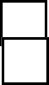 Collector Comments: 	Unobserved	 	Appears Diluted	BAC ( if applicable) 	OFFENDER/DEFENDANT CERTIFICATION	COLLECTOR CERTIFICATIONI certify that the  information  I  provided  above  is  true  and  correct.  I  I certify that I witnessed the above offender/defendant provide the specimen certify that the specimen I have provided  on  this  date  is my own and  identified by the Specimen ID Label on this form.  I certify that the security seal has not been adulterated or diluted.  The security seal was  applied  to  was applied to the specimen bottle in my presence, and I have verified that the  the specimen bottle by me, and I have verified that the specimen specimen identification on this form and the bottle are identical.identification on this form and the bottle are identical.Offender / Defendant Signature	Date	Collector Signature	DateStaff Signature:	Date:ON-SITE LABORATORY USE ONLYDate Specimen Received:	Specimen Received Intact by:TEST DATE:REVIEWED BY:ON-SITE POSITIVETEST TIME:PLACE ON-SITE BARCODE LABEL HEREAMPHETAMINE			 CANNABINOID			 COCAINE		 OPIATE  	BENZODIAZEPINE  	OXYCODONEPCP         6-AM BUPRENORPHINEFENTANYLETHYL ALCOHOL 		HYDROCODONEGC/MS Specimen ID #:CREATININE:NORMAL(≥20mg/dL)ABNORMAL(<20mg/dL)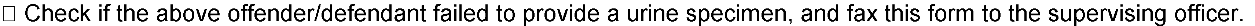 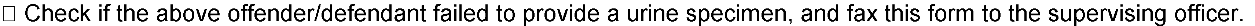 GC/MS Tracking #:	Date sent for confirmation:On-Site Laboratory Comments:Revised 05/2023 JP*Offender/Defendant Name (last, first, MI)*Offender/Defendant Name (last, first, MI)*Offender/Defendant Name (last, first, MI)*Date of Birth*PACTS NO.PLACE SPECIMEN ID LABEL HERE*Status (check one)*Supervising Federal Officer:Presentence/Pretrialost Conviction/Probation*Collection Date*Collection TimeAdmitted Illegal Drug Use by Offender / DefendantAMPM*Donor must list substance(s) and date(s) used and initialMedications (include date taken)Special Test Options (circle all that apply):PCP	Hydrocodone	EtG	6-AM	Other: 	Benzo	Fentanyl	OXY	Buprenorphine